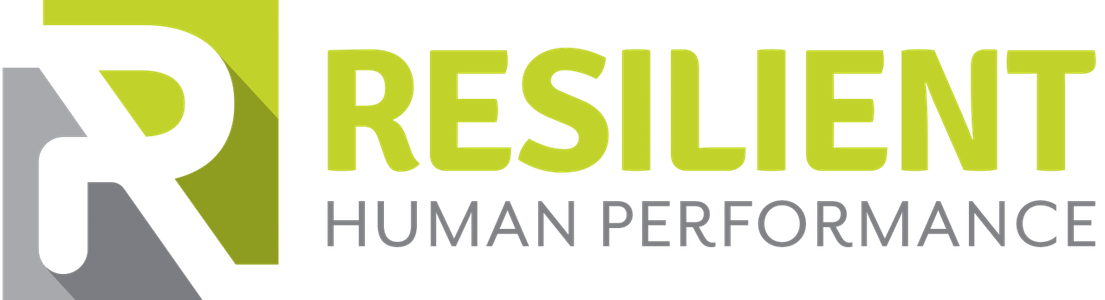 Billing Policy and Client AgreementOPEN TRAINING PROGRAM										New ClientsMonth to month for the first 3 months: $250/month ORFirst 3 months paid up front: $700 (saving of $50)Ongoing/Returning Clients$200/monthONLINE TRAINING PROGRAM								New ClientsMonth to month for the first 3 months: $200/monthORFirst 3 months paid up front: $550 (savings of $50)Ongoing/Returning Clients$155/monthONLINE NUTRITION PROGRAM								New ClientsMonth to month for the first 3 months: $200/monthORFirst 3 months paid up front: $550 (savings of $50)Ongoing/Returning Clients$80/monthDISCOUNTS											***Please note that discounts are only applicable to the Open Training Program.  Advanced payment (6 or more months): 10% offFirst responder (veterans, active duty, police, fire, EMS): 20% offFamily discounts: 10% off for every additional family member enrolledNOTE TO ALL CLIENTS:									All new clients are required to make a minimum 3-month commitment.All payments are debited on the 10th on a recurring basis.Any change of billing status requires a 30-day notice.  1st month:Date | Training rate: 			 | 						Discount type/percentage: 					/			Total with discount: 									Nutrition: 										Total paid for the first month: 							Recurring billing: Training rate: 									Discount type/percentage: 					/			Total with discount: 									Nutrition: 										Total paid on a recurring basis: 							I agree to the billing policy’s and client agreements above:Client name: 											Client signature: 										